Completing this form:
This form is to be completed when installing a new method of leak detection or when modifying or upgrading the existing leak detection methodology or equipment.  This form is to be submitted to the Department of Agriculture, Trade and Consumer Protection along with the plan submittal for new installations, or submitted independently for conversions of existing systems.  For leak detection modification to existing equipment, submit this form within five days of installation to the Department of Agriculture, Trade and Consumer Protection at the address in the upper right corner of the first page.This form is designed to provide the pertinent information relating to ATG, Interstitial and SIR tank leak detection methodologies, as well as the various product pipe leak detection methodologies.  The fill-in blanks and questions will not always apply to a specific methodology and can be left blank or marked NA.  The following items are provided as a guide to completing this form:Leak Detection Equipment Manufacturer section will apply to any equipment or SIR vendor.Software version section will apply to any electronic monitoring or SIR related software that is installed on a PC or control device at the facility.Tank leak detection method is the method that the system is implementingProbe Type & Probe Model Number sections apply to ATG and SIR when the inventory data is via a probe rather than a stick reading.Minimum product level for test section is the threshold that the methodology vendor and respective material approval designate.  The option is gallons, percentage or inches, but should correlate with the reading that is printed on a tape.Monthly estimated throughput for CSLD or SIR systems section is a figure that the owner/operator will furnish.  The operator should have a projection for new systems.“Is line manifolded” in the Pipe Information section needs to be completed only if a tank line is manifolded to another tank line.  The entry must be the regulated object number of the other tank. When using a check valve in the manifolded line or a submersible pressure relief, provide the set point pressure of the relief valve.Total length of pipe section is the length of pipe associated with each line leak detectorThis form is designed for the typical configurations and application of leak detection methodologies.  It is likely that unique or non-typical system configurations will be experienced.  Remarks in the “Comment” section would be appropriate.This form must be signed by the technician or person responsible for performing the equipment installation or assessing the facility attributes to implement the transition from one leak detection methodology or one vintage of an existing methodology to another. Submittal Fee:
Upgrade, exchange or conversion of existing leak detection methodology to another approved methodology or manufacturer.Note: For leak detection change to SIR no inspection fee is required; only submit the $35 plan review fee.ATCP 93.1605(1m) LATE FEES. The plan examination fees specified in this chapter shall be doubled for projects where the installation, erection or construction was initiated without the required departmental approval.TR-WM-133  (4/23)  Formerly ERS-9 LDTR-WM-133  (4/23)  Formerly ERS-9 LDFOR OFFICE USE ONLY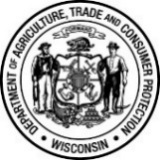 Wisconsin Department of Agriculture, Trade and Consumer ProtectionBureau of Weights and MeasuresPO Box 7837,   Madison, WI 53707-7837Phone: (608) 224-4942 	Wis. Admin. Code §ATCP 93.100Transaction #      Wisconsin Department of Agriculture, Trade and Consumer ProtectionBureau of Weights and MeasuresPO Box 7837,   Madison, WI 53707-7837Phone: (608) 224-4942 	Wis. Admin. Code §ATCP 93.100 Plan ReviewWisconsin Department of Agriculture, Trade and Consumer ProtectionBureau of Weights and MeasuresPO Box 7837,   Madison, WI 53707-7837Phone: (608) 224-4942 	Wis. Admin. Code §ATCP 93.100 Copy to InspectorWisconsin Department of Agriculture, Trade and Consumer ProtectionBureau of Weights and MeasuresPO Box 7837,   Madison, WI 53707-7837Phone: (608) 224-4942 	Wis. Admin. Code §ATCP 93.100 Copy to PermitWisconsin Department of Agriculture, Trade and Consumer ProtectionBureau of Weights and MeasuresPO Box 7837,   Madison, WI 53707-7837Phone: (608) 224-4942 	Wis. Admin. Code §ATCP 93.100STORAGE TANK LEAK DETECTION INSTALLATION OR UPGRADE APPLICATIONSTORAGE TANK LEAK DETECTION INSTALLATION OR UPGRADE APPLICATIONSTORAGE TANK LEAK DETECTION INSTALLATION OR UPGRADE APPLICATIONPersonal information you provide may be used for purposes other than that for which it was originally collected (s. 15.04(1)(m) Wis. Stats.).Personal information you provide may be used for purposes other than that for which it was originally collected (s. 15.04(1)(m) Wis. Stats.).Personal information you provide may be used for purposes other than that for which it was originally collected (s. 15.04(1)(m) Wis. Stats.).INSTRUCTIONS: This form is to be submitted to the Department of Agriculture, Trade and Consumer Protection (DATCP) along with the plan submittal for new installations, or submitted independently for conversions of existing systems from one leak detection methodology to another or upgrade of existing methods, equipment or software along with a print-out of the respective system/tank/line setup and startup leak tests (ATG/line) or precision test (SIR).  For existing equipment, submit this form within five days of installation to DATCP at the address above. Submit form to: DATCPplanreview@wisconsin.gov.INSTRUCTIONS: This form is to be submitted to the Department of Agriculture, Trade and Consumer Protection (DATCP) along with the plan submittal for new installations, or submitted independently for conversions of existing systems from one leak detection methodology to another or upgrade of existing methods, equipment or software along with a print-out of the respective system/tank/line setup and startup leak tests (ATG/line) or precision test (SIR).  For existing equipment, submit this form within five days of installation to DATCP at the address above. Submit form to: DATCPplanreview@wisconsin.gov.INSTRUCTIONS: This form is to be submitted to the Department of Agriculture, Trade and Consumer Protection (DATCP) along with the plan submittal for new installations, or submitted independently for conversions of existing systems from one leak detection methodology to another or upgrade of existing methods, equipment or software along with a print-out of the respective system/tank/line setup and startup leak tests (ATG/line) or precision test (SIR).  For existing equipment, submit this form within five days of installation to DATCP at the address above. Submit form to: DATCPplanreview@wisconsin.gov.OWNER INFORMATIONOWNER INFORMATIONOWNER INFORMATIONOWNER INFORMATIONOWNER INFORMATIONOWNER INFORMATIONOWNER INFORMATIONOWNER INFORMATIONOWNER INFORMATIONOWNER INFORMATIONOWNER INFORMATIONOWNER INFORMATIONOWNER INFORMATIONOWNER INFORMATIONOWNER INFORMATIONOWNER INFORMATIONOWNER INFORMATIONOWNER INFORMATIONOWNER INFORMATIONOWNER INFORMATIONOWNER INFORMATIONOWNER INFORMATIONOWNER INFORMATIONOWNER INFORMATIONOWNER INFORMATIONLEGAL NAME/ENTITYLEGAL NAME/ENTITYLEGAL NAME/ENTITYLEGAL NAME/ENTITYLEGAL NAME/ENTITYLEGAL NAME/ENTITYLEGAL NAME/ENTITYLEGAL NAME/ENTITYLEGAL NAME/ENTITYLEGAL NAME/ENTITYLEGAL NAME/ENTITYLEGAL NAME/ENTITYCUSTOMER ID#CUSTOMER ID#CUSTOMER ID#CUSTOMER ID#CUSTOMER ID#CUSTOMER ID#CUSTOMER ID#CUSTOMER ID#CUSTOMER ID#CUSTOMER ID#CUSTOMER ID#CUSTOMER ID#CUSTOMER ID#COMPANY NAMECOMPANY NAMECOMPANY NAMECOMPANY NAMECOMPANY NAMECOMPANY NAMECOMPANY NAMECOMPANY NAMECOMPANY NAMECOMPANY NAMETELEPHONE(   )     -     TELEPHONE(   )     -     TELEPHONE(   )     -     TELEPHONE(   )     -     TELEPHONE(   )     -     TELEPHONE(   )     -     TELEPHONE(   )     -     TELEPHONE(   )     -     E-MAILE-MAILE-MAILE-MAILE-MAILE-MAILE-MAILSTREET ADDRESSSTREET ADDRESSSTREET ADDRESSSTREET ADDRESSSTREET ADDRESSSTREET ADDRESSSTREET ADDRESSSTREET ADDRESSSTREET ADDRESSSTREET ADDRESSSTREET ADDRESSSTREET ADDRESSSTREET ADDRESS CITY    TOWN    VILLAGE CITY    TOWN    VILLAGE CITY    TOWN    VILLAGE CITY    TOWN    VILLAGE CITY    TOWN    VILLAGE CITY    TOWN    VILLAGE CITY    TOWN    VILLAGE CITY    TOWN    VILLAGE CITY    TOWN    VILLAGESTATEZIPZIPSITE INFORMATIONSITE INFORMATIONSITE INFORMATIONSITE INFORMATIONSITE INFORMATIONSITE INFORMATIONSITE INFORMATIONSITE INFORMATIONSITE INFORMATIONSITE INFORMATIONSITE INFORMATIONSITE INFORMATIONSITE INFORMATIONSITE INFORMATIONSITE INFORMATIONSITE INFORMATIONSITE INFORMATIONSITE INFORMATIONSITE INFORMATIONSITE INFORMATIONSITE INFORMATIONSITE INFORMATIONSITE INFORMATIONSITE INFORMATIONSITE INFORMATIONFACILITY NAMEFACILITY NAMEFACILITY NAMEFACILITY NAMEFACILITY NAMEFACILITY NAMEFACILITY ID#FACILITY ID#FACILITY ID#FACILITY ID#FACILITY ID#FACILITY ID#FACILITY ID#FACILITY ID#FACILITY ID#FACILITY ID#FACILITY ID#FACILITY ID#FACILITY ID#SITE ID#SITE ID#SITE ID#SITE ID#SITE ID#SITE ID#SITE ADDRESSSITE ADDRESSSITE ADDRESSSITE ADDRESSSITE ADDRESSSITE ADDRESSSITE ADDRESSSITE ADDRESSSITE ADDRESSSITE ADDRESSSITE ADDRESSSITE ADDRESSSITE ADDRESS CITY    TOWN    VILLAGE CITY    TOWN    VILLAGE CITY    TOWN    VILLAGE CITY    TOWN    VILLAGE CITY    TOWN    VILLAGE CITY    TOWN    VILLAGE CITY    TOWN    VILLAGE CITY    TOWN    VILLAGE CITY    TOWN    VILLAGESTATEZIPZIPFIRE DEPT. PROVIDING FIRE COVERAGEFIRE DEPT. PROVIDING FIRE COVERAGEFIRE DEPT. PROVIDING FIRE COVERAGEFIRE DEPT. PROVIDING FIRE COVERAGEFIRE DEPT. PROVIDING FIRE COVERAGEFIRE DEPT. PROVIDING FIRE COVERAGEFIRE DEPT. PROVIDING FIRE COVERAGEFIRE DEPT. PROVIDING FIRE COVERAGEFIRE DEPT. PROVIDING FIRE COVERAGEFIRE DEPT. PROVIDING FIRE COVERAGEFIRE DEPT. PROVIDING FIRE COVERAGEFIRE DEPT. PROVIDING FIRE COVERAGEFIRE DEPT. PROVIDING FIRE COVERAGEFDID#FDID#FDID#FDID#FDID#FDID#FDID#FDID#FDID#FDID#FDID#FDID#CONTRACTOR INFORMATIONCONTRACTOR INFORMATIONCONTRACTOR INFORMATIONCONTRACTOR INFORMATIONCONTRACTOR INFORMATIONCONTRACTOR INFORMATIONCONTRACTOR INFORMATIONCONTRACTOR INFORMATIONCONTRACTOR INFORMATIONCONTRACTOR INFORMATIONCONTRACTOR INFORMATIONCONTRACTOR INFORMATIONCONTRACTOR INFORMATIONCONTRACTOR INFORMATIONCONTRACTOR INFORMATIONCONTRACTOR INFORMATIONCONTRACTOR INFORMATIONCONTRACTOR INFORMATIONCONTRACTOR INFORMATIONCONTRACTOR INFORMATIONCONTRACTOR INFORMATIONCONTRACTOR INFORMATIONCONTRACTOR INFORMATIONCONTRACTOR INFORMATIONCONTRACTOR INFORMATIONCONTRACTOR NAMECONTRACTOR NAMECONTRACTOR NAMECONTRACTOR NAMECONTRACTOR NAMECONTRACTOR NAMECUSTOMER ID#CUSTOMER ID#CUSTOMER ID#CUSTOMER ID#CUSTOMER ID#CUSTOMER ID#CUSTOMER ID#CUSTOMER ID#CUSTOMER ID#CUSTOMER ID#CUSTOMER ID#CUSTOMER ID#CUSTOMER ID#CONTACT PERSONCONTACT PERSONCONTACT PERSONCONTACT PERSONCONTACT PERSONCONTACT PERSONSTREET ADDRESSSTREET ADDRESSSTREET ADDRESSSTREET ADDRESSSTREET ADDRESSSTREET ADDRESSSTREET ADDRESSSTREET ADDRESSSTREET ADDRESSSTREET ADDRESSSTREET ADDRESSSTREET ADDRESSSTREET ADDRESS CITY    TOWN    VILLAGE CITY    TOWN    VILLAGE CITY    TOWN    VILLAGE CITY    TOWN    VILLAGE CITY    TOWN    VILLAGE CITY    TOWN    VILLAGE CITY    TOWN    VILLAGE CITY    TOWN    VILLAGE CITY    TOWN    VILLAGESTATEZIPZIPTELEPHONE (   )     -     TELEPHONE (   )     -     CELL(   )     -     CELL(   )     -     CELL(   )     -     CELL(   )     -     CELL(   )     -     CELL(   )     -     CELL(   )     -     E-MAILE-MAILE-MAILE-MAILE-MAILE-MAILE-MAILE-MAILE-MAILE-MAILE-MAILE-MAILE-MAILE-MAILE-MAILE-MAILTHIS FORM IS SUBMITTED:  THIS FORM IS SUBMITTED:  THIS FORM IS SUBMITTED:   Pre-Installation: Pre-Installation: Pre-Installation: Pre-Installation:Date projected to be installed:Date projected to be installed:Date projected to be installed:Date projected to be installed:Date projected to be installed:Date projected to be installed:Date projected to be installed: Post Installation (Include Installation’s Documents): Post Installation (Include Installation’s Documents): Post Installation (Include Installation’s Documents): Post Installation (Include Installation’s Documents):Date Installed:Date Installed:Date Installed:TANK SPECIFICATIONS: Underground Underground Underground Underground Aboveground Aboveground Aboveground Aboveground Aboveground AbovegroundTank Manufacturer:Tank Manufacturer:Tank Manufacturer:Tank Manufacturer:Tank Manufacturer:Leak Detection Equipment Manufacturer:Leak Detection Equipment Manufacturer:Leak Detection Equipment Manufacturer:Leak Detection Equipment Manufacturer:WI Material Approval No.WI Material Approval No.WI Material Approval No.WI Material Approval No.WI Material Approval No.WI Material Approval No.WI Material Approval No.Software Version, if applicable:Software Version, if applicable:Software Version, if applicable:Software Version, if applicable:TANK INFORMATIONTANK INFORMATIONTANK INFORMATION TANK LEAK DETECTION UPGRADE ONLY TANK LEAK DETECTION UPGRADE ONLY TANK LEAK DETECTION UPGRADE ONLY TANK LEAK DETECTION UPGRADE ONLY TANK LEAK DETECTION UPGRADE ONLY Single Wall Single Wall Single Wall Double Wall Double Wall Double Wall Double Wall Double Wall Double WallType: Single Wall Double Wall Double WallConstruction:Construction: Steel Steel Steel Steel Fiberglass Reinforced Composite Steel Fiberglass Reinforced Composite Steel Fiberglass Reinforced Composite Steel Fiberglass Reinforced Composite Steel Fiberglass Reinforced Composite Steel Fiberglass Reinforced Composite Fiberglass FiberglassTank Leak Detection Method:Tank Leak Detection Method:Tank Leak Detection Method: Automatic tank gauging   Automatic tank gauging   Continuous ATG   Continuous ATG   Continuous ATG   Continuous ATG   Interstitial Monitoring Interstitial Monitoring Interstitial Monitoring Interstitial Monitoring Statistical Inventory Reconciliation (SIR) Statistical Inventory Reconciliation (SIR) Statistical Inventory Reconciliation (SIR) Statistical Inventory Reconciliation (SIR)Tank/Equipment #Tank/Equipment #Tank/Equipment #Tank/Equipment #Tank/Equipment #Tank/Equipment #Tank/Equipment #Tank sizeTank sizeTank sizeTank sizeTank sizeTank sizeTank sizeProductProductProductProductProductProductProductInterstitial Monitoring: Sensor Model # OR (NA) Not ApplicableInterstitial Monitoring: Sensor Model # OR (NA) Not ApplicableInterstitial Monitoring: Sensor Model # OR (NA) Not ApplicableInterstitial Monitoring: Sensor Model # OR (NA) Not ApplicableInterstitial Monitoring: Sensor Model # OR (NA) Not ApplicableInterstitial Monitoring: Sensor Model # OR (NA) Not ApplicableInterstitial Monitoring: Sensor Model # OR (NA) Not ApplicableProbe Type: (U) ultrasonic,  (M) magnetostrictive,  (C) capacitanceProbe Type: (U) ultrasonic,  (M) magnetostrictive,  (C) capacitanceProbe Type: (U) ultrasonic,  (M) magnetostrictive,  (C) capacitanceProbe Type: (U) ultrasonic,  (M) magnetostrictive,  (C) capacitanceProbe Type: (U) ultrasonic,  (M) magnetostrictive,  (C) capacitanceProbe Type: (U) ultrasonic,  (M) magnetostrictive,  (C) capacitanceProbe Type: (U) ultrasonic,  (M) magnetostrictive,  (C) capacitanceProbe Model NumbersProbe Model NumbersProbe Model NumbersProbe Model NumbersProbe Model NumbersProbe Model NumbersProbe Model NumbersMinimum product level for test - Indicate %, inches or gallonsMinimum product level for test - Indicate %, inches or gallonsMinimum product level for test - Indicate %, inches or gallonsMinimum product level for test - Indicate %, inches or gallonsMinimum product level for test - Indicate %, inches or gallonsMinimum product level for test - Indicate %, inches or gallonsMinimum product level for test - Indicate %, inches or gallonsConsole Name Designation/ Model NumberConsole Name Designation/ Model NumberConsole Name Designation/ Model NumberConsole Name Designation/ Model NumberConsole Name Designation/ Model NumberConsole Name Designation/ Model NumberConsole Name Designation/ Model NumberMonthly estimated throughput for Continuous ATG or SIR systemsMonthly estimated throughput for Continuous ATG or SIR systemsMonthly estimated throughput for Continuous ATG or SIR systemsMonthly estimated throughput for Continuous ATG or SIR systemsMonthly estimated throughput for Continuous ATG or SIR systemsMonthly estimated throughput for Continuous ATG or SIR systemsMonthly estimated throughput for Continuous ATG or SIR systemsIs tank manifolded to another tank? Indicate reg obj number of the other tankIs tank manifolded to another tank? Indicate reg obj number of the other tankIs tank manifolded to another tank? Indicate reg obj number of the other tankIs tank manifolded to another tank? Indicate reg obj number of the other tankIs tank manifolded to another tank? Indicate reg obj number of the other tankIs tank manifolded to another tank? Indicate reg obj number of the other tankIs tank manifolded to another tank? Indicate reg obj number of the other tankDoes the manifold line include an isolation valve to isolate the line? Indicate Y/NDoes the manifold line include an isolation valve to isolate the line? Indicate Y/NDoes the manifold line include an isolation valve to isolate the line? Indicate Y/NDoes the manifold line include an isolation valve to isolate the line? Indicate Y/NDoes the manifold line include an isolation valve to isolate the line? Indicate Y/NDoes the manifold line include an isolation valve to isolate the line? Indicate Y/NDoes the manifold line include an isolation valve to isolate the line? Indicate Y/NPIPE INFORMATIONPIPE INFORMATIONPIPE INFORMATION PIPE LEAK DETECTION UPGRADE ONLY PIPE LEAK DETECTION UPGRADE ONLY PIPE LEAK DETECTION UPGRADE ONLY PIPE LEAK DETECTION UPGRADE ONLY PIPE LEAK DETECTION UPGRADE ONLY PIPE LEAK DETECTION UPGRADE ONLY PIPE LEAK DETECTION UPGRADE ONLY PIPE LEAK DETECTION UPGRADE ONLY PIPE LEAK DETECTION UPGRADE ONLYPipe Manufacturer:Pipe Manufacturer:Pipe Manufacturer:Pipe Manufacturer:Pipe Manufacturer:Pipe Manufacturer:Pipe Manufacturer:Type: Single Wall Single Wall Single Wall Double Wall Double Wall Double WallConstruction:Construction:Construction: Steel Steel Fiberglass Fiberglass Fiberglass Fiberglass Flexible Flexible Flexible Flexible Flexible Flexible Flexible Other (specify): Other (specify): Other (specify): Other (specify):System Type:System Type: Pressurized piping (3.0 gph LD) with  Pressurized piping (3.0 gph LD) with  Pressurized piping (3.0 gph LD) with  Pressurized piping (3.0 gph LD) with  Pressurized piping (3.0 gph LD) with  Pressurized piping (3.0 gph LD) with  Pump auto shutoff – ELLD; Pump auto shutoff – ELLD; Pump auto shutoff – ELLD; Pump auto shutoff – ELLD; Pump auto shutoff – ELLD; Pump auto shutoff – ELLD; Pump auto shutoff – ELLD; Alarm or Alarm or Alarm or Alarm or Alarm or Alarm or Flow restrictor Flow restrictor Flow restrictor Flow restrictor Flow restrictorMake/Model:Make/Model:Make/Model:Make/Model: Suction piping with check valve at tank Suction piping with check valve at tank Suction piping with check valve at tank Suction piping with check valve at tank Suction piping with check valve at tank Suction piping with check valve at tank Suction piping with check valve at tank Suction piping with check valve at pump and inspectable Suction piping with check valve at pump and inspectable Suction piping with check valve at pump and inspectable Suction piping with check valve at pump and inspectable Suction piping with check valve at pump and inspectable Suction piping with check valve at pump and inspectable Suction piping with check valve at pump and inspectable Suction piping with check valve at pump and inspectable Suction piping with check valve at pump and inspectable Suction piping with check valve at pump and inspectable Suction piping with check valve at pump and inspectable Suction piping with check valve at pump and inspectable Suction piping with check valve at pump and inspectable Suction piping with check valve at pump and inspectable Suction piping with check valve at pump and inspectable Suction piping with check valve at pump and inspectable Suction piping with check valve at pump and inspectable Suction piping with check valve at pump and inspectable Suction piping with check valve at pump and inspectable Suction piping with check valve at pump and inspectable Suction piping with check valve at pump and inspectable Suction piping with check valve at pump and inspectable Suction piping with check valve at pump and inspectable Suction piping with check valve at pump and inspectablePiping (0.2/0.1 gph) Leak detection method (Select only one method):Piping (0.2/0.1 gph) Leak detection method (Select only one method):Piping (0.2/0.1 gph) Leak detection method (Select only one method):Piping (0.2/0.1 gph) Leak detection method (Select only one method):Piping (0.2/0.1 gph) Leak detection method (Select only one method):Piping (0.2/0.1 gph) Leak detection method (Select only one method):Piping (0.2/0.1 gph) Leak detection method (Select only one method):Piping (0.2/0.1 gph) Leak detection method (Select only one method):Piping (0.2/0.1 gph) Leak detection method (Select only one method):Piping (0.2/0.1 gph) Leak detection method (Select only one method):Piping (0.2/0.1 gph) Leak detection method (Select only one method):Used if pressurized or check valve at tank:Used if pressurized or check valve at tank:Used if pressurized or check valve at tank:Used if pressurized or check valve at tank:Used if pressurized or check valve at tank:Used if pressurized or check valve at tank:Used if pressurized or check valve at tank:Used if pressurized or check valve at tank:Used if pressurized or check valve at tank:Used if pressurized or check valve at tank:Used if pressurized or check valve at tank:Used if pressurized or check valve at tank:Used if pressurized or check valve at tank: SIR SIR SIR SIR Tightness testing Tightness testing Tightness testing Tightness testing Tightness testing Electronic line monitoring – ELLD Electronic line monitoring – ELLD Electronic line monitoring – ELLD Electronic line monitoring – ELLD Electronic line monitoring – ELLDModel: Other Other Other Other Other Not required Not required Electronic interstitial monitoring – sump sensor or leak sensing cable Electronic interstitial monitoring – sump sensor or leak sensing cable Electronic interstitial monitoring – sump sensor or leak sensing cable Electronic interstitial monitoring – sump sensor or leak sensing cable Electronic interstitial monitoring – sump sensor or leak sensing cable Electronic interstitial monitoring – sump sensor or leak sensing cable Electronic interstitial monitoring – sump sensor or leak sensing cable Electronic interstitial monitoring – sump sensor or leak sensing cable Electronic interstitial monitoring – sump sensor or leak sensing cable Electronic interstitial monitoring – sump sensor or leak sensing cable Electronic interstitial monitoring – sump sensor or leak sensing cable Electronic interstitial monitoring – sump sensor or leak sensing cable Electronic interstitial monitoring – sump sensor or leak sensing cableSensor Model #:Sensor Model #:Sensor Model #:Sensor Model #:Sensor Model #:Is line manifolded to another line? Indicate reg obj number of the other tankIs line manifolded to another line? Indicate reg obj number of the other tankIs line manifolded to another line? Indicate reg obj number of the other tankIs line manifolded to another line? Indicate reg obj number of the other tankIs line manifolded to another line? Indicate reg obj number of the other tankIs line manifolded to another line? Indicate reg obj number of the other tankIs line manifolded to another line? Indicate reg obj number of the other tankIs line manifolded to another line? Indicate reg obj number of the other tankIs line manifolded to another line? Indicate reg obj number of the other tankIs line manifolded to another line? Indicate reg obj number of the other tankIs line manifolded to another line? Indicate reg obj number of the other tankIs line manifolded to another line? Indicate reg obj number of the other tankIs line manifolded to another line? Indicate reg obj number of the other tankIs line manifolded to another line? Indicate reg obj number of the other tankDoes the manifold line include a check valve to isolate the line?Indicate by (N) No, (UD) Under Dispenser, (TT) Tank Top, or (O) OtherDoes the manifold line include a check valve to isolate the line?Indicate by (N) No, (UD) Under Dispenser, (TT) Tank Top, or (O) OtherDoes the manifold line include a check valve to isolate the line?Indicate by (N) No, (UD) Under Dispenser, (TT) Tank Top, or (O) OtherDoes the manifold line include a check valve to isolate the line?Indicate by (N) No, (UD) Under Dispenser, (TT) Tank Top, or (O) OtherDoes the manifold line include a check valve to isolate the line?Indicate by (N) No, (UD) Under Dispenser, (TT) Tank Top, or (O) OtherDoes the manifold line include a check valve to isolate the line?Indicate by (N) No, (UD) Under Dispenser, (TT) Tank Top, or (O) OtherDoes the manifold line include a check valve to isolate the line?Indicate by (N) No, (UD) Under Dispenser, (TT) Tank Top, or (O) OtherDoes the manifold line include a check valve to isolate the line?Indicate by (N) No, (UD) Under Dispenser, (TT) Tank Top, or (O) OtherDoes the manifold line include a check valve to isolate the line?Indicate by (N) No, (UD) Under Dispenser, (TT) Tank Top, or (O) OtherDoes the manifold line include a check valve to isolate the line?Indicate by (N) No, (UD) Under Dispenser, (TT) Tank Top, or (O) OtherDoes the manifold line include a check valve to isolate the line?Indicate by (N) No, (UD) Under Dispenser, (TT) Tank Top, or (O) OtherDoes the manifold line include a check valve to isolate the line?Indicate by (N) No, (UD) Under Dispenser, (TT) Tank Top, or (O) OtherDoes the manifold line include a check valve to isolate the line?Indicate by (N) No, (UD) Under Dispenser, (TT) Tank Top, or (O) OtherDoes the manifold line include a check valve to isolate the line?Indicate by (N) No, (UD) Under Dispenser, (TT) Tank Top, or (O) OtherAre sump sensors installed? Are sump sensors installed? Are sump sensors installed? Are sump sensors installed? Are sump sensors installed? Are sump sensors installed? Are sump sensors installed? Are sump sensors installed? Are sump sensors installed? Are sump sensors installed? Are sump sensors installed? Are sump sensors installed? Are sump sensors installed? Are sump sensors installed? Line size (diameter)Line size (diameter)Line size (diameter)Line size (diameter)Line size (diameter)Line size (diameter)Line size (diameter)Line size (diameter)Line size (diameter)Line size (diameter)Line size (diameter)Line size (diameter)Line size (diameter)Line size (diameter)Total length of pipeTotal length of pipeTotal length of pipeTotal length of pipeTotal length of pipeTotal length of pipeTotal length of pipeTotal length of pipeTotal length of pipeTotal length of pipeTotal length of pipeTotal length of pipeTotal length of pipeTotal length of pipeScope of work:      Scope of work:      Scope of work:      Scope of work:      Scope of work:      Scope of work:      Scope of work:      Scope of work:      Scope of work:      Scope of work:      Scope of work:      Scope of work:      Scope of work:      Scope of work:      Scope of work:      Scope of work:      Scope of work:      Scope of work:      Scope of work:      Scope of work:      Scope of work:      Scope of work:      Scope of work:      Scope of work:      Scope of work:      Scope of work:      Scope of work:      Scope of work:      Scope of work:      Scope of work:      Scope of work:      Scope of work:      Scope of work:      FEES: (Fee table on reverse side)Plan ReviewPlan ReviewPlan ReviewPlan ReviewInspectionInspectionInspectionInspectionTotalTotalAddition OR Upgrade for leak detection$(7636)$(8253)(8253)$I certify by signature that we will comply with all required provisions of the current ATCP 93 Flammable and Combustible Liquids Code 40 CFR Part 280, manufacturer’s instructions and ATCP Material Approval.I certify by signature that we will comply with all required provisions of the current ATCP 93 Flammable and Combustible Liquids Code 40 CFR Part 280, manufacturer’s instructions and ATCP Material Approval.I certify by signature that we will comply with all required provisions of the current ATCP 93 Flammable and Combustible Liquids Code 40 CFR Part 280, manufacturer’s instructions and ATCP Material Approval.I certify by signature that we will comply with all required provisions of the current ATCP 93 Flammable and Combustible Liquids Code 40 CFR Part 280, manufacturer’s instructions and ATCP Material Approval.I certify by signature that we will comply with all required provisions of the current ATCP 93 Flammable and Combustible Liquids Code 40 CFR Part 280, manufacturer’s instructions and ATCP Material Approval.I certify by signature that we will comply with all required provisions of the current ATCP 93 Flammable and Combustible Liquids Code 40 CFR Part 280, manufacturer’s instructions and ATCP Material Approval.I certify by signature that we will comply with all required provisions of the current ATCP 93 Flammable and Combustible Liquids Code 40 CFR Part 280, manufacturer’s instructions and ATCP Material Approval.I certify by signature that we will comply with all required provisions of the current ATCP 93 Flammable and Combustible Liquids Code 40 CFR Part 280, manufacturer’s instructions and ATCP Material Approval.I certify by signature that we will comply with all required provisions of the current ATCP 93 Flammable and Combustible Liquids Code 40 CFR Part 280, manufacturer’s instructions and ATCP Material Approval.I certify by signature that we will comply with all required provisions of the current ATCP 93 Flammable and Combustible Liquids Code 40 CFR Part 280, manufacturer’s instructions and ATCP Material Approval.I certify by signature that we will comply with all required provisions of the current ATCP 93 Flammable and Combustible Liquids Code 40 CFR Part 280, manufacturer’s instructions and ATCP Material Approval.SIGNATURESIGNATURESIGNATURETITLETITLETITLETITLETITLEDATEDATEDATETR-WM-133  4/23   Formerly ERS-9 LDSTORAGE TANK LEAK DETECTION INSTALLATION OR UPGRADE APPLICATIONPlan Review FeeInstallation 
Inspection FeePlan 
Revision FeeRe-inspection FeeWhen submitted independent of a broader plan submittal application$35$100
Except conversion to SIR$100$100